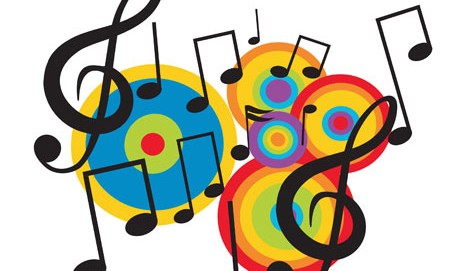 BOOKLET PER LA CONVERSAZIONETHEME 2 LA CULTURA POLITICA E ARTISTICA DEI PAESI DI LINGUA ITALIANA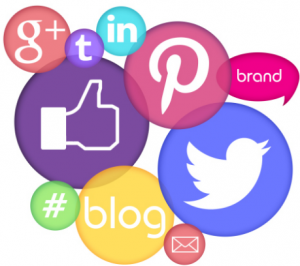 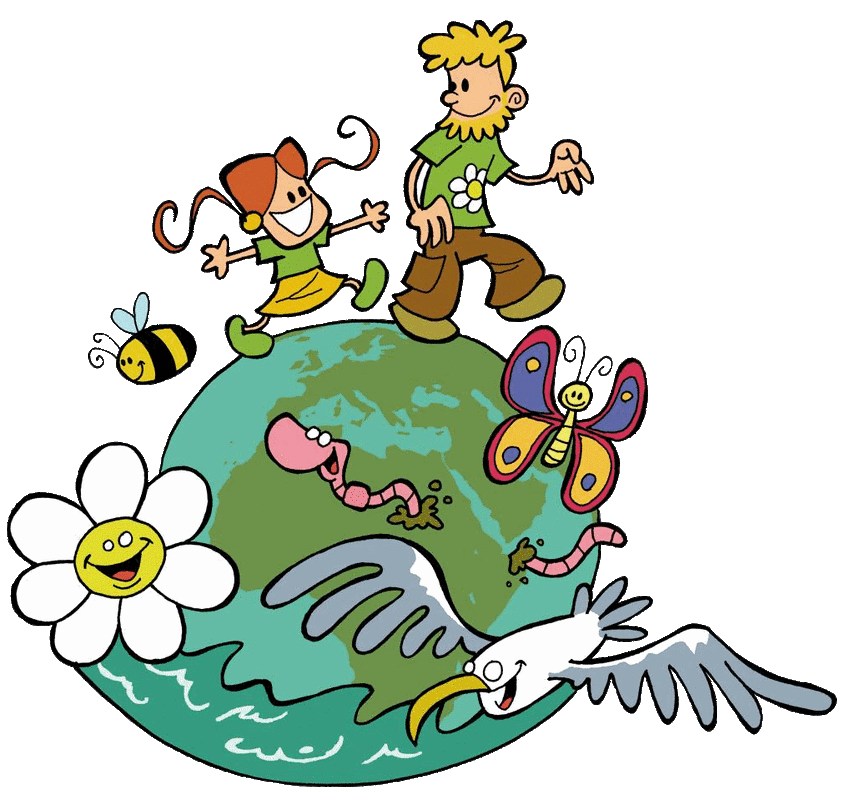 NOME:___________________________________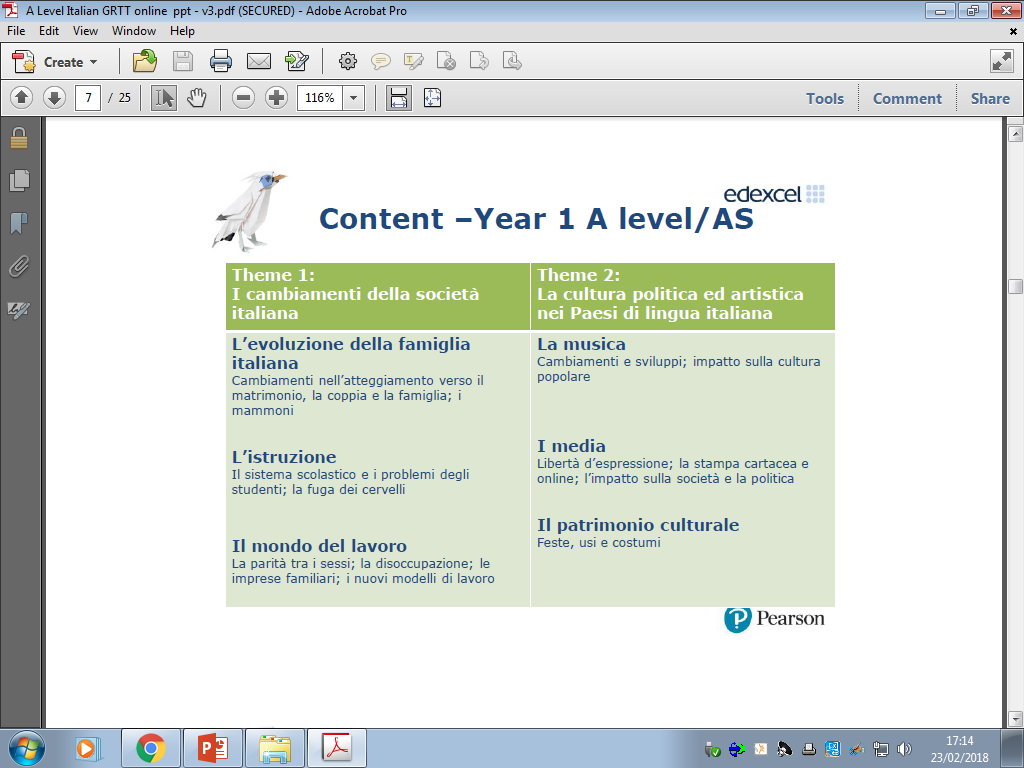 MUSICAQuanto è importante secondo te la musica nella vita dei giovani?Cosa significa la musica per te ?Quale è il tuo genere musicale preferito?Cosa sai della musica italiana?Sai cosa sono I cantautori italiani? Ne conosci qualcuno?La musica Italiana è ancora popolare tra I giovani italiani?Cosa sai della musica lirica italiana? Secondo te, perchè la musica americana è così popolare tra I giovani italiani?Quali sono I generi musicali ascoltati dai giovani al giorno d’oggi?La musica rap è popolare tra i giovani italiani? Conosci rappisti italiani e le loro canzoni? Secondo te, la musica rap ha un’influenza negativa sui giovani italiani?Che cosa vuol dire che la musica ‘diviene uno strumento di aggregazione’?Secondo te, le parole sono importanti nelle canzoni ?Mi parli di un cantante italiano e le sue canzoni?Perché pensi che la musica classica non venga ascoltata volentieri dai giovani?I personaggi del mondo della musica secondo te sono delle influenze negative o positive per i ragazzi  ?MEDIACosa sai dei mezzi di comunicazione in Italia?Secondo te, le nostre idee sono influenzate dai media?Qual è il ruolo della stampa scritta in Italia?Secondo te, la stampa scritta ha ancora importanza oppure è stata sostituita dalla stampa digitale?Cosa sai della libertà d’espressione in Italia?Secondo te ci devono essere dei limiti su quello che si può dire attraverso I media o no? giustifica la tua risposta.Perché è importante avere una stampa libera e indipendente del potere politico in Italia?Cosa pensi della televisione? È un buon metodo di informazione?Cosa pensi dei telegiornali? Quali sono i loro punti positivi e negativi?Cosa pensi della pubblicità? Secondo te significa informazione o è un male inevitabile?Quali sono I vantaggi e gli svantaggi della radio rispetto alla televisione?Cosa pensi dei siti sociali? Quali sono quelli più in voga tra I giovani italiani oggi?Quali sono a tuo parere i vantaggi e gli svantaggi  dei siti sociali?IL PATRIMONIO CULTURALEQuali festività italiane conosci?Preferisci le feste religiose o quelle laiche? Giustifica la tua risposta.Secondo te, è importante mantenere feste e tradizioni in Italia? Che importanza hanno le feste religiose, secondo te?Non pensi che alcune festività siano diventate un pò troppo commerciali?Secondo te, il Natale ha perso la sua sostanza religiosa?Cosa pensi dell’integrazione di festività di altri paesi nella cultura italiana?Gli italiani sono sempre stati famosi per le loro tradizioni culinarie, secondo te è ancora così o le cose sono cambiate?Secondo te l’ora del caffè in Italia significa bere qualcosa di caldo o un momento di importanza sociale? I balli tradizionali in Italia sono valorizzati e conosciuti ?